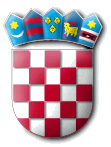 REPUBLIKA HRVATSKAMINISTARSTVO UNUTARNJIH POSLOVAPOLICIJSKA UPRAVA ISTARSKAPula, Trg Republike 1PRIJAVA NA JAVNI NATJEČAJIME I PREZIME *Redni broj i naziv radnog mjesta za koji se podnosi prijava*:




Datum i mjesto rođenja*Adresa stanovanja*Broj telefona*Broj mobitela*e-adresaPRAVO PREDNOSTI NA KOJE SE KANDIDAT POZIVA   (zaokružiti pravo prednosti ukoliko se kandidat na isto poziva te priložiti potrebnu dokumentaciju):  prema čl. 101. Zakona o  hrvatskim braniteljima iz Domovinskog rata i članovima njihovih obitelji  prema čl. 47. Zakona o civilnim stradalnicima iz Domovinskog rata  prema čl. 48.f  Zakona o zaštiti vojnih i civilnih invalida rata   prema čl. 9. Zakona o profesionalnoj rehabilitaciji i zapošljavanju osoba s invaliditetom  prema čl. 22. Ustavnog zakona o pravima nacionalnih manjina  
* navedene podatke obvezno treba popuniti jer se u protivnom prijava neće smatrati urednom____________________                                                                                              (potpis kandidata)